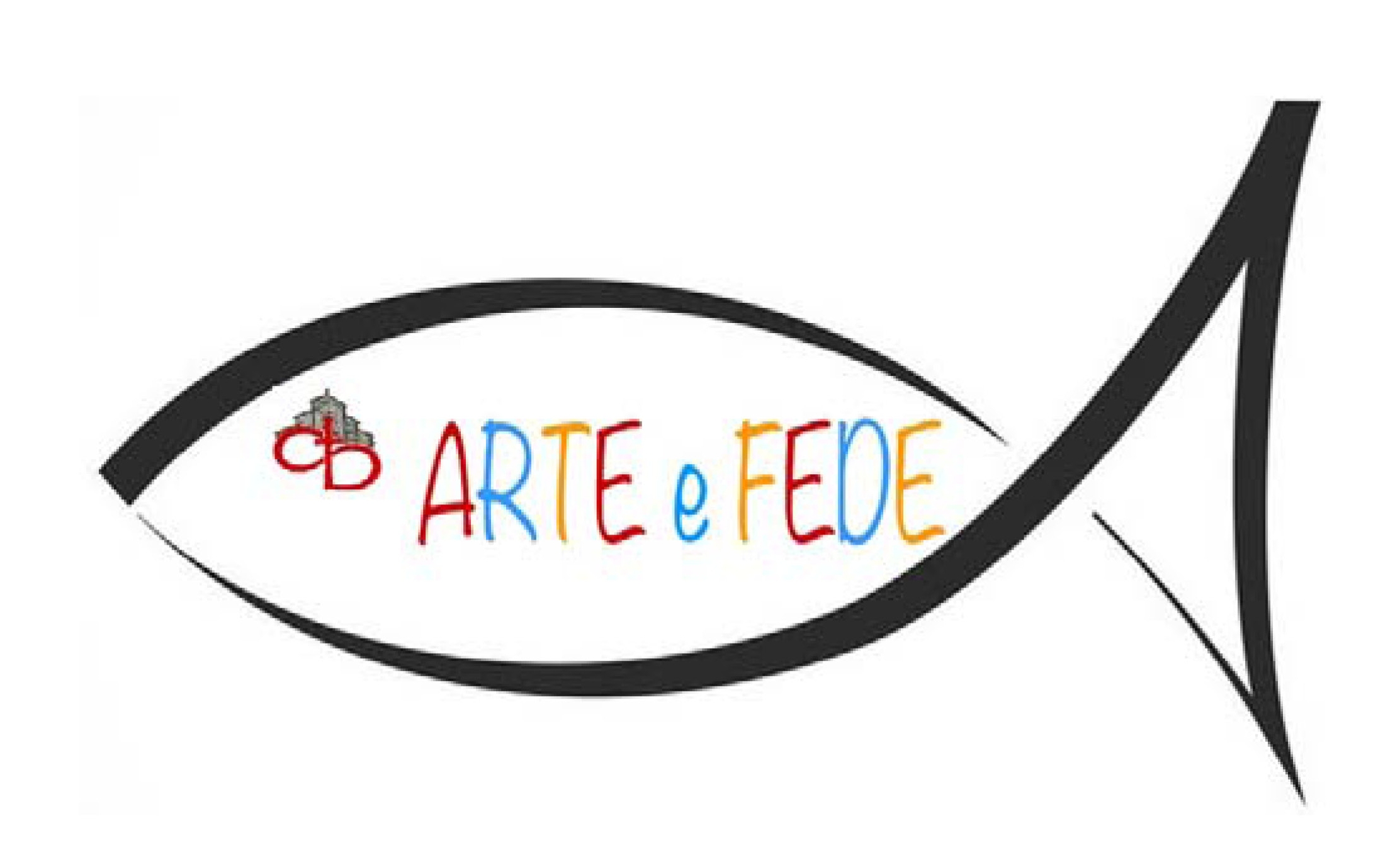 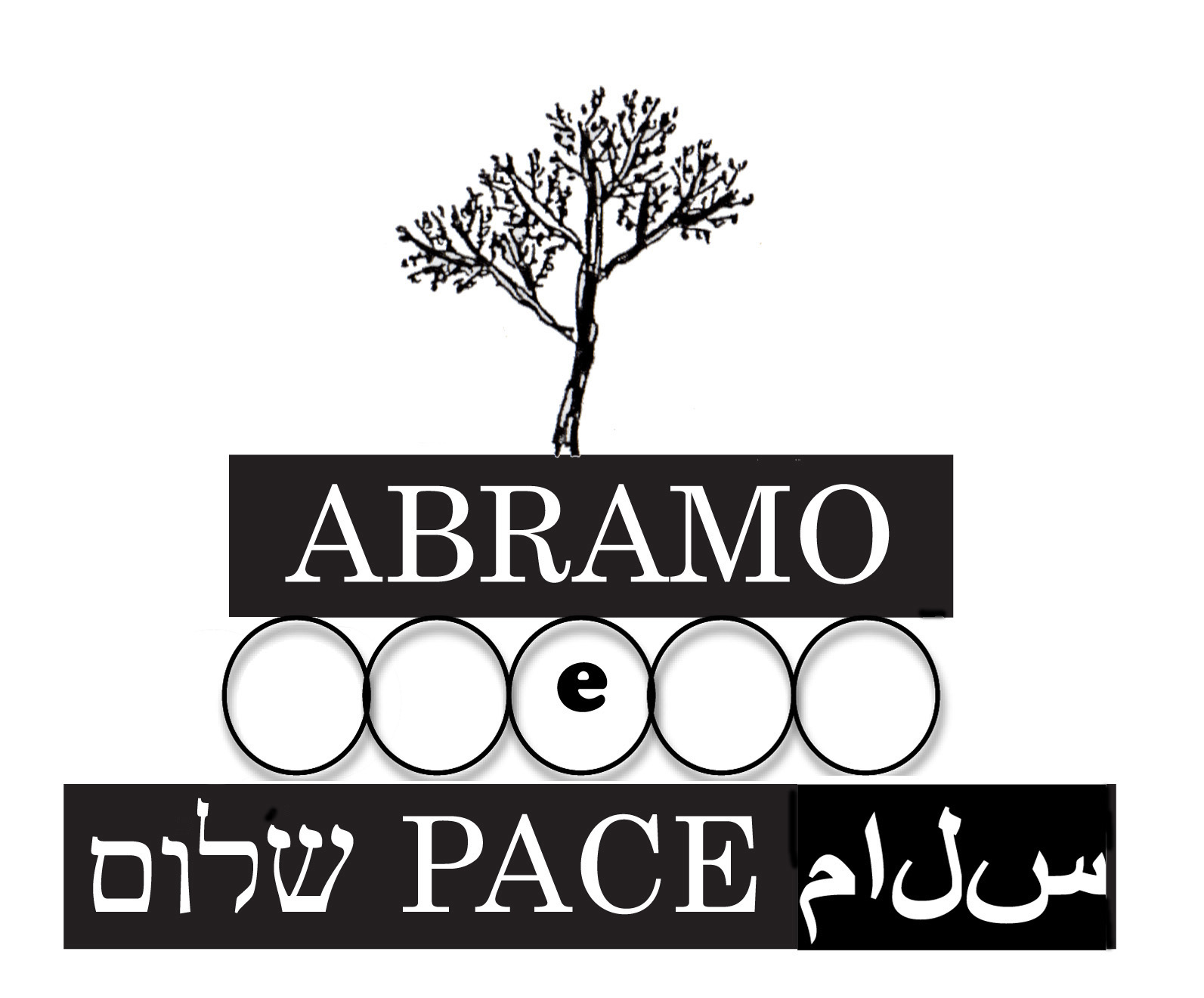 ARTE E FEDE NELLE RELIGIONI DI ABRAMOLA CASA CHE PARLASINAGOGA, CHIESA, MOSCHEA E LIBRO SACROPercorso itinerante11, 18, 25 ottobre e 8, 15 novembre 2023dalle 15,30 alle 17,30°°°°°°°°°°°°°°°°°°°°°°°°Nome e Cognome __________________________________________________ Recapiti personali (telefono cellulare, mail) ______________________________ __________________________________________________________________Il trasferimento alla moschea di Ravenna avverrà tramite pullman noleggiato. Per definire i posti ti chiediamo di barrare la scelta: parteciponon partecipo La caparra di 10€ va versata al primo incontro del corso (11/10/2023)Il corso è gratuito, ad eccezione viaggio a  Ravenna. Inviare questo modulo compilato digitalmente al seguente indirizzo mail: abramoepace@gmail.com entro il 30/09/2023. 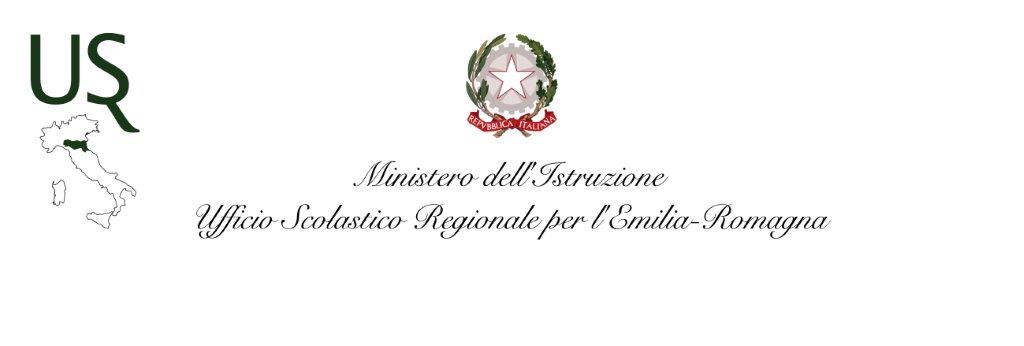 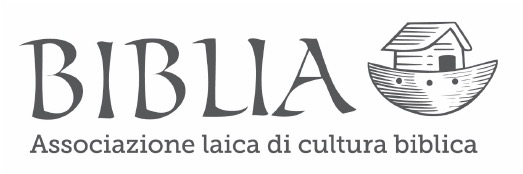 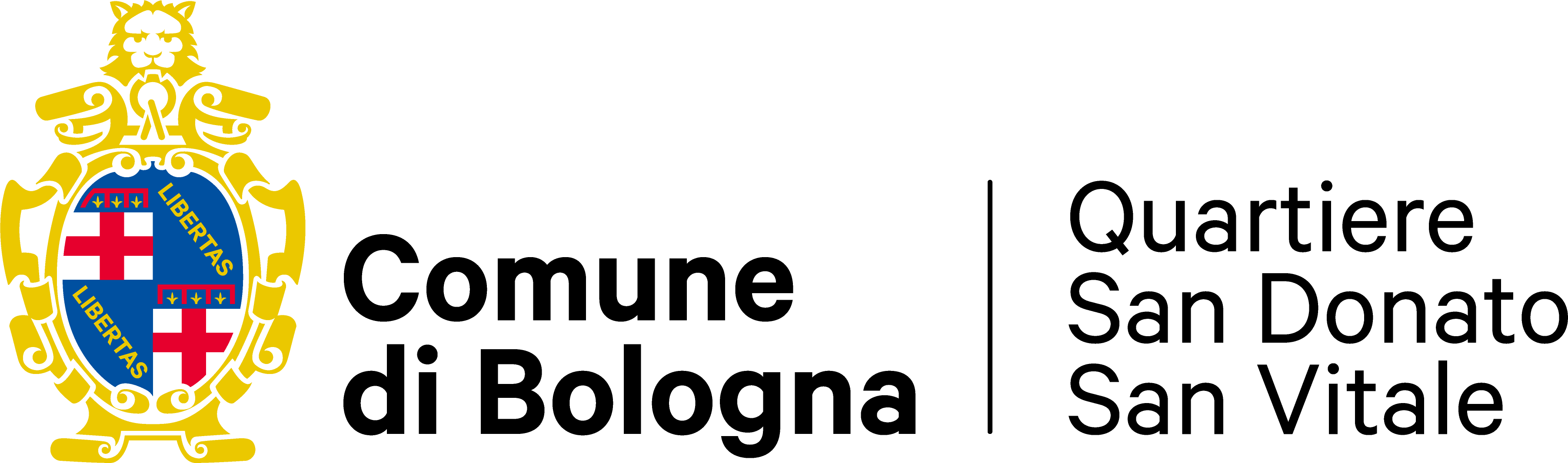 